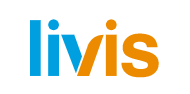 Praktische informatieIn dit hoofdstuk lees je alle belangrijke praktische informatie over de cursus. Je leest waar je de e-learning kunt bekijken, wat de gewenste accreditatiedatum is en wie de module ontwikkeld heeft. Afsluitend lees je beknopt de cursusinformatie. Dit document is geschreven voor de persoon die cursus accrediteert en de ontwerper die eventueel aanpassingen doorvoert.De cursus bestaat uit een e-learning en een praktijktraining. De cursisten maken de e-learning voordat zij naar de training komen. Ingangsdatum accreditatieOp 01-08-2020 is onze geplande verkoopdatum. Vanaf deze datum ontvangen wij graag de accreditatie.Waar kan ik de module bekijken?Om de e-learning "Communicatie" te starten, klik je op de volgende link:https://rise.articulate.com/share/JbK3iVBPvKXsx-AAvObh5aHo1E6E9YkoNa inloggen kun je direct starten met de cursus. Aan het eind van de cursus, ontvang je geen bewijs van deelname, maar deze zal in de live versie uiteraard gekoppeld worden aan de cursist.Ontwikkelaars van de e-learningSuzanne Kadijk, werkzaam als Opleidingskundige/ Learning Professional, 4 jaar werkervaring: linkedin.com/in/suzannekadijkDebbie Simmers, Opleidingskundige i.o. / Learning Professional, tot 1 jaar werkervaring als e-learning ontwikkelaar. linkedin.com/in/debbiesimmersTrainer van de praktijkcursusRita Leerkes, trainer/coach (ook SOVA -training), ruim 18 jaar werkervaring linkedin.com/in/ritaleerkesCursusinformatieDe cursusIn dit hoofdstuk lees je meer over de opbouw en de inhoud van de cursus. Je leest de gedachtegang achter het opbouwen van de cursus, leest hoe we de accreditatieonderwerpen die door het KCKZ verplicht zijn gesteld hebben vertaald naar leerdoelen en je leest hoe de toetsing is opgebouwd. Ook vind je de literatuurlijst die gebruikt is om de module vorm te geven. Doelstelling: (Why- what – how)Van onderwerp naar leerdoelen:ToetsplanOnderwerpen in de toetsOpbouw van de trainingIn de training gaan de cursisten de geleerde theorie toepassen en eigen maken. In de 4 uur durende training verdiepen de cursisten zich in onderstaande thema’s. 
Luisteren, Samenvatten, Doorvragen (LSD) Goed luisteren naar wat de ander zegt is een voorwaarde om aansluiting de krijgen/ houden bij ander:wat zegt de anderbegrijpen wat de ander bedoelten ook horen en benoemen wat de ander niet zegt maar wel bedoelt Daarom leren de cursisten deze techniek toepassen door middel van werkvormen.
Kernkwadrant (Daniel Ofman)Aan de hand van het kernkwadrant komt de kraamverzorgende er achter wat haar kwaliteiten zijn, maar ook haar valkuilen, allergie/irritatie en haar uitdagingen. Zij leert deze ontdekken, in kaart brengen en verhelderen. Kortom ze leert zichzelf kennen als beroepsbeoefenaar via deze methode.
Feedback geven en feedback ontvangen via 4 G- model) In de training wordt en volop geoefend met het geven en ontvangen van feedback. Dit is een belangrijk onderdeel van de training. De cursisten komen door de e-learning voorbereidt naar deze training en kunnen direct aan de slag met het 4 G- model. De kraamverzorgende leert dat wanneer je feedback op een juiste manier geeft en ontvangt, ze het beste in zichzelf en anderen naar boven kan halen.  
Motiverende gespreksvoering (positieve psychologie)Vanuit de positieve psychologie leert de kraamverzorgende de kracht en de zelfredzaamheid van de ander (de cliënt) te vergroten d.m.v motiverende gespreksvoering. Ze kijkt naar haar talenten en zet die in, ze werkt aan positieve ervaringen voor de ander waardoor de zelfredzaamheid wordt vergroot. LiteratuurlijstBoeken:Ehlers, s. & Volkers, A. (2004). Gespreksvaardigheden voor de hulpverlening. Baarn: HB UitgeversOfman, D. (2017). Bezieling en kwaliteit in organisaties. Utrecht: KosmosReinke, X. (2011). Kraamzorg. Houten: Bohn Staleu van LoghumVan der Maat, H. (2018). Kraamzorg theorieboek niveau 3. Amersfoort: Thieme MeulenhoffVan der Pol, Ien G.M. (2012). Coachen als professie. Fundamenten voor begeleiding naar heelheid. Amsterdam: BoomOnline bronnen:Landelijk protocol kraamzorg (2008). Kzkzapp.nl https://kckzapp.nl/wp-content/uploads/2017/09/4.-Zorgprotocol-Communiceren-volgens-ISBARR-Bijlage.pdfOpleidingskundige bronnen:Dirksen, G. (2014). Breinleren, inclusief 50 voorbeelden van docenten. Utrecht: Synaps.Geurts, M. & Van der Vlies, H. (2015) Transfer – Jim Robinson en Dana Robinson. In M. Ruijters & R.J. Simons (red.), Canon van het leren. Deventer: Kluwer.Mooijman, E., Van Dam, N., & Rijken, J. (2018). Handboek Leren & Ontwikkelen in Organisaties. Utrecht: Noordhoff.CursusinformatieCursusinformatieCursusnaamCommunicatieEisenKCKZ- Accreditatiesystematiek CompetentiegebiedVakkundigheidCommunicatieAccreditatiepunten7 punten (3 uur e-learning, 4 uur training)Doelgroep analyseDe kraamverzorgende, mbo 3 niveau, doeners (situatie beschrijving en praktijkvoorbeelden gebruiken).InhoudsexpertsDebbie Simmers, zie hierbovenSuzanne Kadijk, zie hierbovenRita Leerkes, zie hierbovenIrma van Ekelen, kraamverzorgendeAnnette Rietveld -Oostenbrink, kraamverzorgendeWaaromHoeWatKorte beschrijving waarom wij deze cursus aanbieden. Wat is de relevatie en wat is onze visieOp welke wijze. Wat past bij de doelgroep.Wat willen wij bereiken in deze cursus. Gericht op kennis of vaardigheid of combinatieVanaf april 2019 dienen de kraamverzorgenden in 4 jaar tijd in deze categorie 20 punten scholing te behalen.In pakket B zijn er 3 verplichte onderdelen: 1. Communicatie2. Kraamzorg in specifieke situaties3. Kader om vorm te geven aan het primaire zorgprocesIn deze blend (e-learning + training) zijn alle onderdelen verwerkt die staan genoemd in de accreditatiesystematiek van KCKZ v.a. 1 april 2019. Voor deze e-learning geldt dat de punten uit onderdeel 1: Communicatie
De blend sluit aan bij de doelgroep door praktijksituaties en theorie af te wisselen met elkaar. Volgens de Transfer- theorie van (Geurts, & Van der Vlies, 2015). Omdat we uitgaan van het positieve passen we de theorie van Appreciative Inquiry toe. Daarnaast zorgen we voor interne en externe consistentie in onze e-learningmodules (Mooijman, Rijken, Van Dam, 2018).  Ook werken vanuit de principes van het Breinleren: focus, herhaling, emotie, zintuiglijk rijk, voortbouwen op bestaande kennis, creatie (Dirksen, 2014).Vooraf is input gevraagd aan ervaringsdeskundigen, zij hebben input geleverd en de modules beoordeeld. Daarnaast gebruiken we het boek Kraamzorg Niveau 3 Theorieboek (van der Maat, & Abrahamse, & Gloudemans, 2017) en diverse andere literatuur (zie literatuurlijst).Ons uitgangspunt is dat iedereen de cursus moet kunnen begrijpen. Daarom zullen wij taalniveau B1 hanteren in de cursus en in de toets.De cursussen zijn gebaseerd op literatuur die evidence based practise zijn. Deze zijn na te lezen in de literatuurlijst.Deze cursus is ontwikkeld met behulp van input van expert op gebied van communicatie.De online cursus is ontwikkeld door een onderwijskundige.OnderwerpLeerdoelenCommuniceren kun je lerenDe kraamverzorgende kan benoemen waarom communicatie belangrijk is;De kraamverzorgende kans communiceren en converseren van elkaar onderscheiden;De kraamverzorgende kent de verschillende communicatieniveaus.De kraamverzorgende herkent verbale en non-verbale communicatie;De kraamverzorgende weet hoe zij (non-)verbale communicatie in kan zetten; De kraamverzorgende weet hoe zij haar taal en houding aan de cliënt aan kan passen;De kraamverzorgende kan verschillende soorten vragen stellen;De kraamverzorgde kan ‘Luisteren > samenvatten > doorvragen’ herkennen en toepassen;De kraamverzorgende kent het communicatieproces: inhoudsniveau en betrekkingsniveau.De kraamverzorgende kan benoemen waarom een positieve houding belangrijk is;De kraamverzorgende weet waarom communiceren vanuit relatie belangrijk is.De kraamverzorgende kan benoemen wat er belangrijk is in de communicatie met een cliënt;AandachtspuntenDe kraamverzorgende kan benoemen welke valkuilen communicatie heeft; De kraamverzorgende herkent aannames en oordelen;De kraamverzorgende weet wat generaliseren is;De kraamverzorgende kan benoemen waarom het belangrijk is om ‘het denken in oplossingen’ te voorkomen;De kraamverzorgende kan de kraamvrouw zelf een oplossing voor een probleem laten bedenken;Feedback en evalueren3.1 De kraamverzorgende kan benoemen wat feedback is;3.2 De kraamverzorgende kan feedback geven door het 4G-model toe te passen;3.3 De kraamverzorgende weet waarom het geven en ontvangen van feedback belangrijk is;3.4 De kraamverzorgende kan benoemen wat er belangrijk is bij het geven van ‘slecht nieuws’;3.5 De kraamverzorgende kan benoemen wat evalueren is;3.6 De kraamverzorgende kan benoemen wat het belang van evalueren is;3.7 De kraamverzorgende weet hoe zij kan evalueren;3.8 De kraamverzorgende kan een persoonlijk leerdoel evalueren;Communiceren als professional4.1 De kraamverzorgende kan benoemen welke verantwoordelijkheid zij in haar rol rondom communicatie heeft.4.2 De kraamverzorgende kan een kwaliteit, valkuil, uitdaging en allergie d.m.v. kernkwadrant van Daniël Ofman benoemen.  4.3 De kraamverzorgende weet wat motiverende gespreksvoering is;4.4 De kraamverzorgende kan benoemen hoe zij motiverende gespreksvoering toe kan passen;4.5 De kraamverzorgende kan uitleggen wat ISBARR is en hoe dit wordt toegepast;4.6 De kraamverzorgende kan ISBARR toepassen op een situatie;4. 7 De kraamverzorgende kan benoemen wat er belangrijk is in de communicatie met ketenpartners/collega’s;Soort toetsInhoudTheorie toets met Multiple Choice vragen, Multiple response vragen, Fill in the Blank vragen en Matching vragen25 vragen over communicatie20 vragen over de volgende onderwerpen:(non) verbale communicatieCommuniceren vanuit relatieLuisteren, samenvatten, doorvragenCommunicatievalkuilenFeedbackEvaluerenKernkwadrant Verantwoordelijkheden Klant/cliëntgericht werkenISBARRMotiverende gespreksvoering